Подружившись с физкультурой, гордо смотрим мы вперёд!                Мы не лечимся микстурой, мы здоровы целый год! 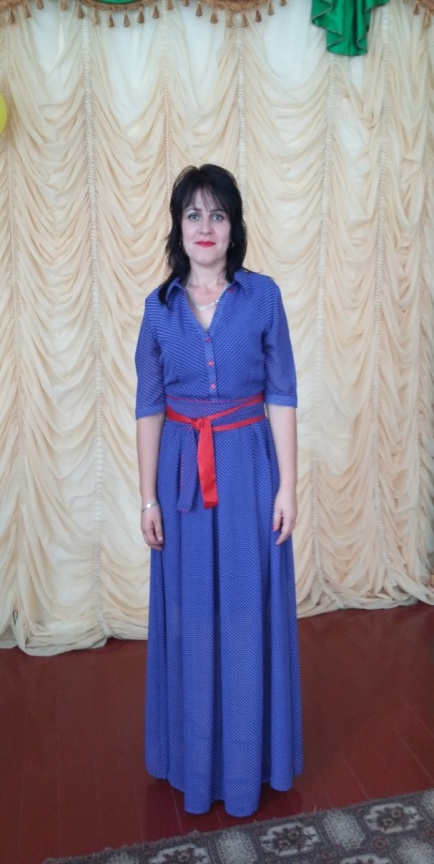 ИНСТРУКТОР ПО ФИЗИЧЕСКОЙ КУЛЬТУРЕ МБДОУ №4 «Дэхэбын»ФИО: Бибалова Людмила ЮнусовнаДата рождения: 09.01.1977г.Образование: высшее.Образовательное учреждение: Адыгейский государственный университет.Год окончания: 1999г.Специальность: педагогика и методика начального образования.Квалификация: учитель начальных классов, адыгейского языка и литературы. Стаж работы: общий – 17 лет,в данной должности - 16 лет,в данном учреждении - 17 лет.Уровень квалификации: первая квалификационная категория.Дата прохождения аттестации: 2015г.Общественная деятельность: Член первичной профсоюзной организации МБДОУ №4 «Дэхэбын».